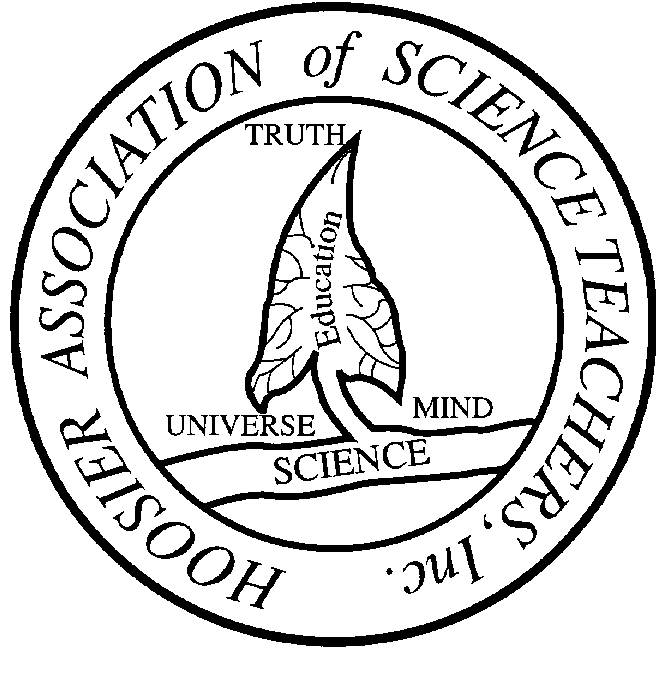 HASTI AWARD NOMINATION FORMThe Edward L. Frazier Distinguished Service AwardNominee InformationName: Title/Affiliation:Complete Work Address:Telephone (include area code):Email address: Complete Home Address: Telephone (include area code):Nominator InformationName:Complete Address: Telephone (include area code):HASTI Member User ID*:Email address:* The nominator must be an active member of HASTI.----------------------------------It is the nominator’s responsibility to assemble an entry packet.  Packet must include:Vita of Nominee (include a work history, honors or recognition received, and examples of leadership within their profession.)Describes the outstanding nature of the nominee’s distinguished service to HASTI. Provide specific examples of the nominee’s service and influence on HASTI including service on the HASTI Board of Directors.Please provide two letters of support (no more than one page) from  HASTI members.Upon receipt, all applications become the property of HASTI. Applications will not be returned. Late applications will not be accepted. All material must be in one email, a single pdf file is preferred. Completed applications must be received by November 10, 2017.Send your original application, supporting materials to AwardsManager@hasti.orgQuestions?  Please visit our website at www.hasti.org or email AwardsManager@hasti.org